Nota: Una vez haya cumplimentado todo el documento, guarde los cambios y remítalo a través de la plataforma junto con el manuscrito.Portada del manuscritoTítulo en español (máximo 80 caracteres): Título en inglés (máximo 80 caracteres): Autores (máximo cinco autores por orden de prioridad)Autores (máximo cinco autores por orden de prioridad)Autores (máximo cinco autores por orden de prioridad)Autores (máximo cinco autores por orden de prioridad)Autor 1 (autor de correspondencia)Autor 1 (autor de correspondencia)Autor 1 (autor de correspondencia)Autor 1 (autor de correspondencia)Nombre: Apellidos: E-mail: E-mail: Ciudad: País: Institución: Institución: Categoría profesional:  Cargo en la institución: Cargo en la institución: Cargo en la institución: ORCID: Google Scholar: Google Scholar: H Index: Academia.edu: ResearchGate: Scopus: Scopus: Mendeley: Publons: Publons: Publons: Autor 2Autor 2Autor 2Autor 2Nombre: Apellidos: E-mail: E-mail: Ciudad: País: Institución: Institución: Categoría profesional:  Cargo en la institución: Cargo en la institución: Cargo en la institución: ORCID: Google Scholar: Google Scholar: H Index: Academia.edu: ResearchGate: Scopus: Scopus: Twitter: Publons: Publons: Publons: Autor 3Autor 3Autor 3Autor 3Nombre: Apellidos: E-mail: E-mail: Ciudad: País: Institución: Institución: Categoría profesional:  Cargo en la institución: Cargo en la institución: Cargo en la institución: ORCID: Google Scholar: Google Scholar: H Index: Academia.edu: ResearchGate: Scopus: Scopus: Twitter: Publons: Publons: Publons: Autor 4Autor 4Autor 4Autor 4Nombre: Apellidos: E-mail: E-mail: Ciudad: País: Institución: Institución: Categoría profesional:  Cargo en la institución: Cargo en la institución: Cargo en la institución: ORCID: Google Scholar: Google Scholar: H Index: Academia.edu: ResearchGate: Scopus: Scopus: Twitter: Publons: Publons: Publons: Autor 5Autor 5Autor 5Autor 5Nombre: Apellidos: E-mail: E-mail: Ciudad: País: Institución: Institución: Categoría profesional:  Cargo en la institución: Cargo en la institución: Cargo en la institución: ORCID: Google Scholar: Google Scholar: H Index: Academia.edu: ResearchGate: Scopus: Scopus: Twitter: Publons: Publons: Publons: CONTRIBUCIÓN DE AUTORES (añadir uno o varios autores)*: Idea, X.X.; Revisión de literatura (estado del arte), X.X.; Metodología, X.X.; Análisis de datos, X.X.; Resultados, X.X.; Discusión y conclusiones, X.X.; Redacción (borrador original), X.X.;  Revisiones finales, X.X; Diseño del Proyecto y patrocinios, X.X.CONTRIBUCIÓN DE AUTORES (añadir uno o varios autores)*: Idea, X.X.; Revisión de literatura (estado del arte), X.X.; Metodología, X.X.; Análisis de datos, X.X.; Resultados, X.X.; Discusión y conclusiones, X.X.; Redacción (borrador original), X.X.;  Revisiones finales, X.X; Diseño del Proyecto y patrocinios, X.X.*Se entiende por X.X. las iniciales de los autores, pudiendo incorporar varios en una misma tarea.SECCIÓN A LA QUE SE DIRIGE EL ARTÍCULOTIPO DE MANUSCRITOInstitución responsable de la investigación y/o soporte financieroInstitución responsable de la investigación y/o soporte financieroEntidad: Universidad: Ciudad: País: Proyecto subvencionado: Proyecto subvencionado: Declaración de Originalidad y Cesión de derechosSr. Editor de la Revista «Comunicar»:Leída la normativa de «Comunicar» y analizada su cobertura, considero que esta revista es la idónea para la difusión nuestro trabajo, por lo que le ruego someta a revisión para su posible publicación el manuscrito anexo titulado:  , cuya autoría es de Los autor/es certifican que este trabajo no ha sido publicado, ni está en vías de consideración para su publicación en ninguna otra revista. Los autor/es se responsabilizan de su contenido y de haber contribuido a la concepción, diseño y realización del trabajo, análisis e interpretación de datos, y de haber participado en la redacción del texto y sus revisiones, así como en la aprobación de la versión que finalmente se remite.Se aceptan la introducción de cambios en el contenido si hubiere lugar tras la revisión, y de cambios en el estilo del manuscrito por parte de la Redacción de «Comunicar».CESIÓN DE DERECHOS Y DECLARACIÓN DE CONFLICTO DE INTERESESEl Oxbridge Publishing House (OPH) conserva los derechos patrimoniales (copyright) de las obras publicadas, y favorece y permite la reutilización de las mismas, desde el online first. Las obras se publican en la edición electrónica de la revista bajo una licencia “Creative Commons Reconocimiento / No Comercial-Sin Obra Derivada 3.0”, y se pueden copiar, usar, difundir, transmitir y exponer públicamente.Los autores abajo firmantes transfieren parcialmente los derechos de propiedad (copyright) del presente trabajo a Oxbridge Publishing House Ediciones (Reino Unido), para las ediciones impresas y online.Se declara además haber respetado los principios éticos de investigación y estar libre de cualquier conflicto de intereses.Fdo. (por el autor/a o, en su caso, todos los autores)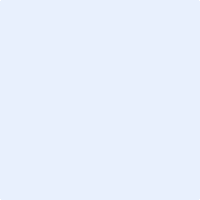 